Earth Science 11: Earth Materials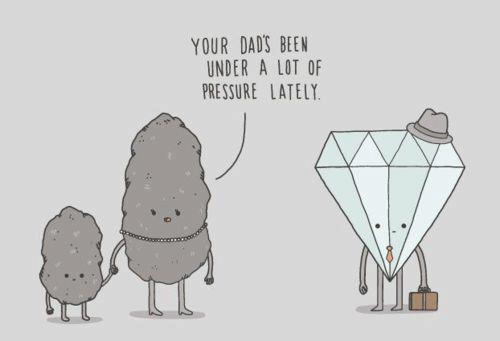 Name: _______________________________Earth Science 11: Earth Materials: MineralsTextbook: Chapter 1Everything with mass and volume is called MATTER , which is made up of ELEMENTS.Elements are made up of particles called ATOMS.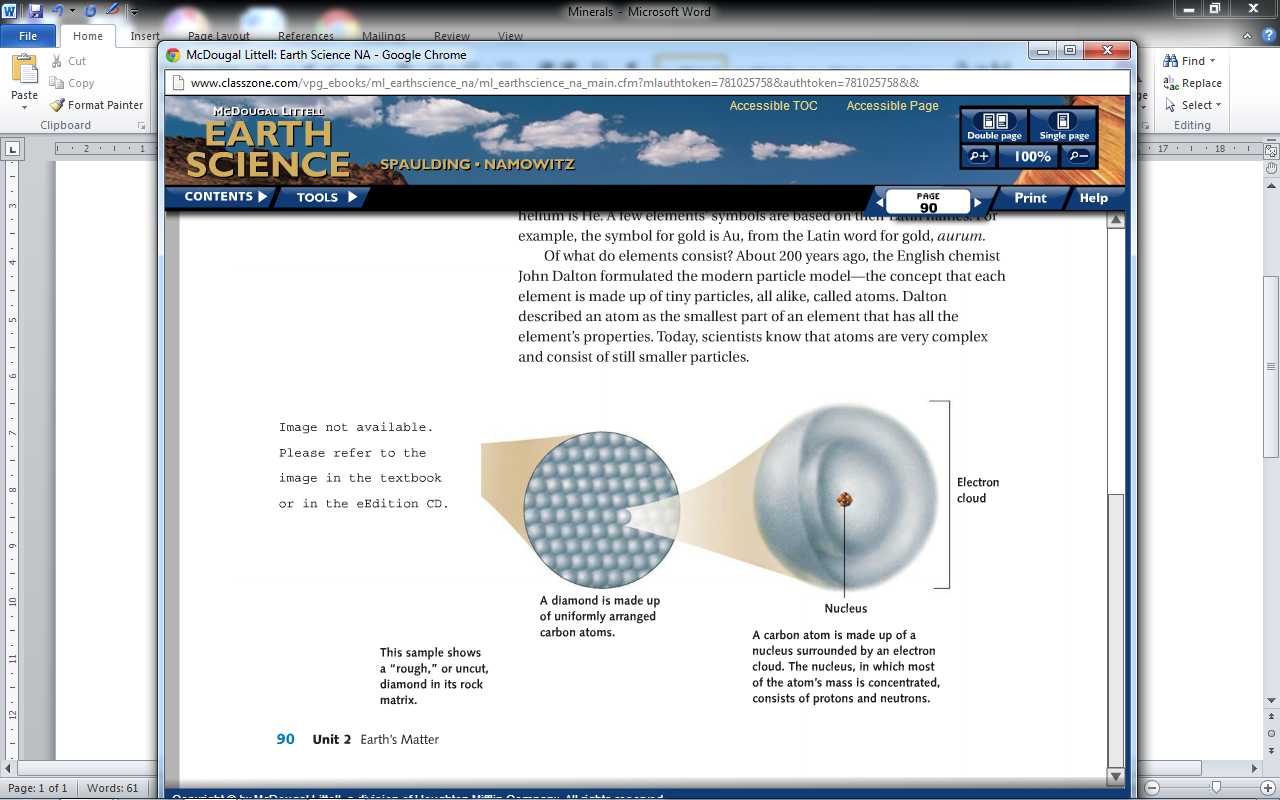 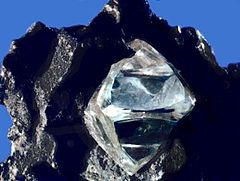 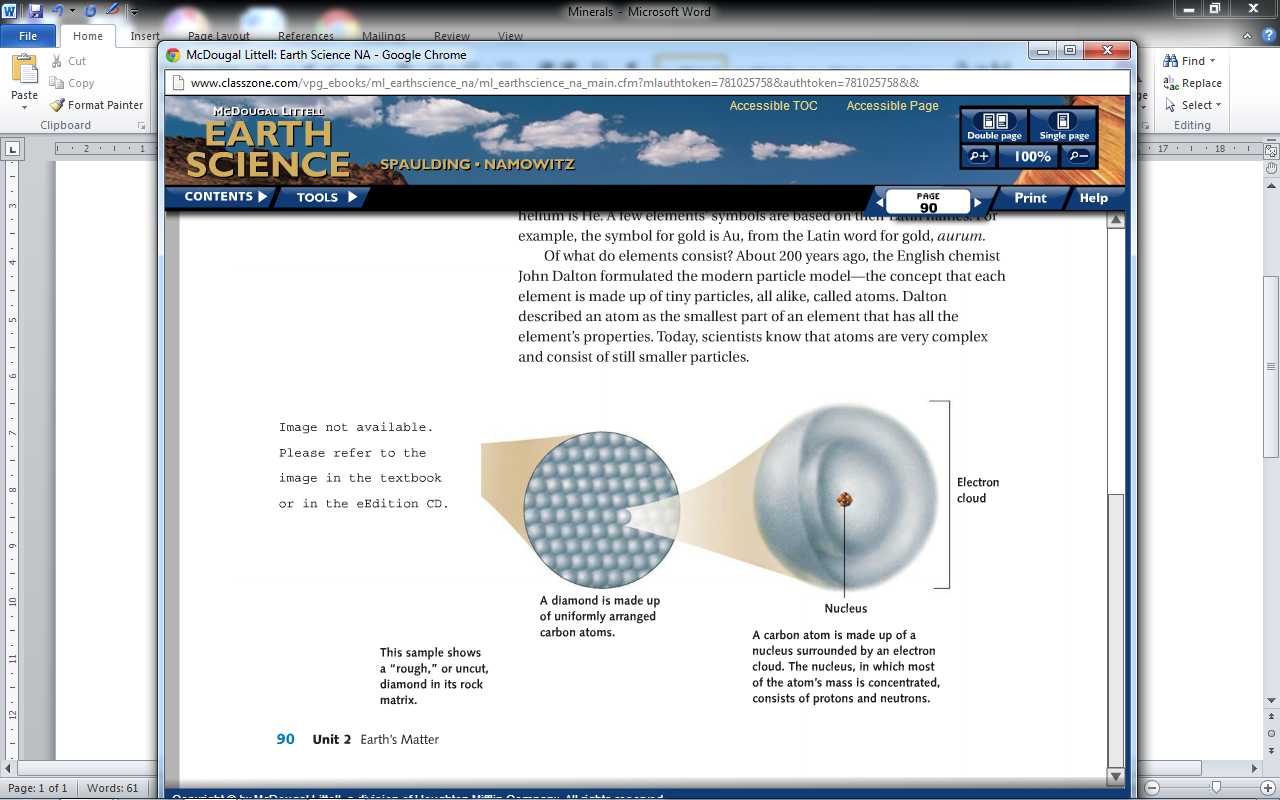 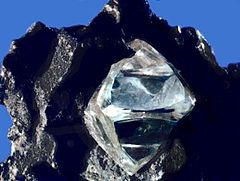  the internal arrangement of atoms in a substance as this determines its properties.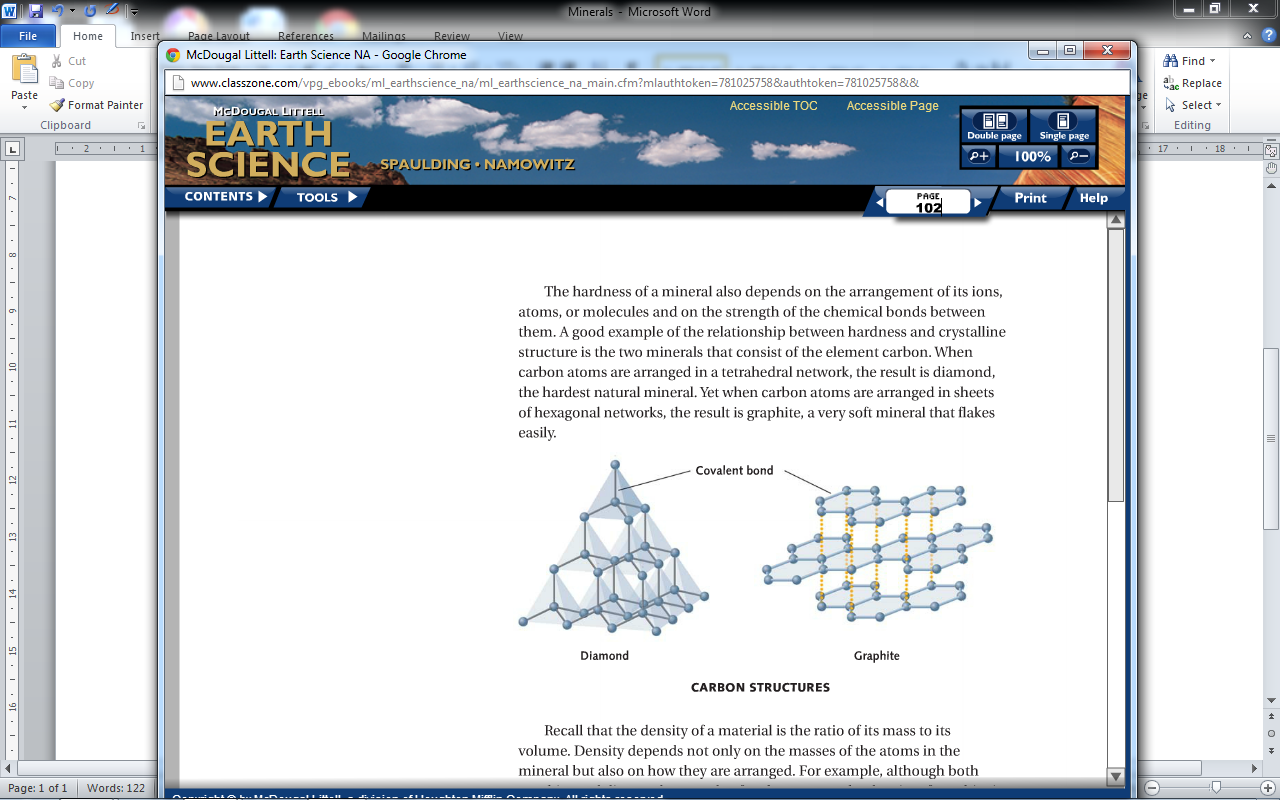 GRAPHITE AND DIAMONDS ARE MADE UP OF CARBON, BUT THE BONDS BETWEEN THE CARBON ATOMS AER DIFFERENT – DETERMINES HOW HARD EACH MINERAL IS What is a Mineral? 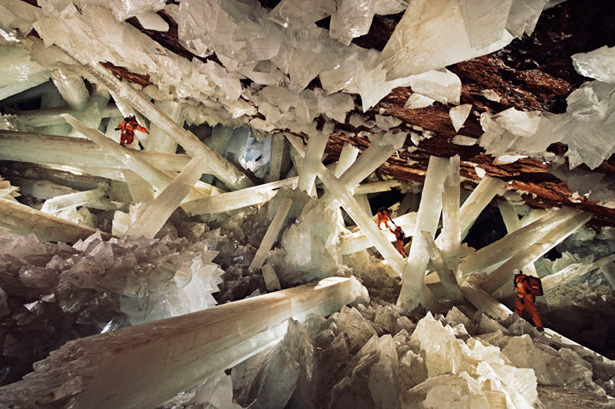 Minerals have the following characteristics:1. NATURALLY OCCURING2. SOLID3. DEFINITE CHEMICAL COMPOSITION 4. INORGANIC (WAS NEVER ALIVE)5. ATOMS ARRANGED IN AN ORDERLY PATTERN 	  		Mexico’s Cueva de los CristaleHow do Minerals Form?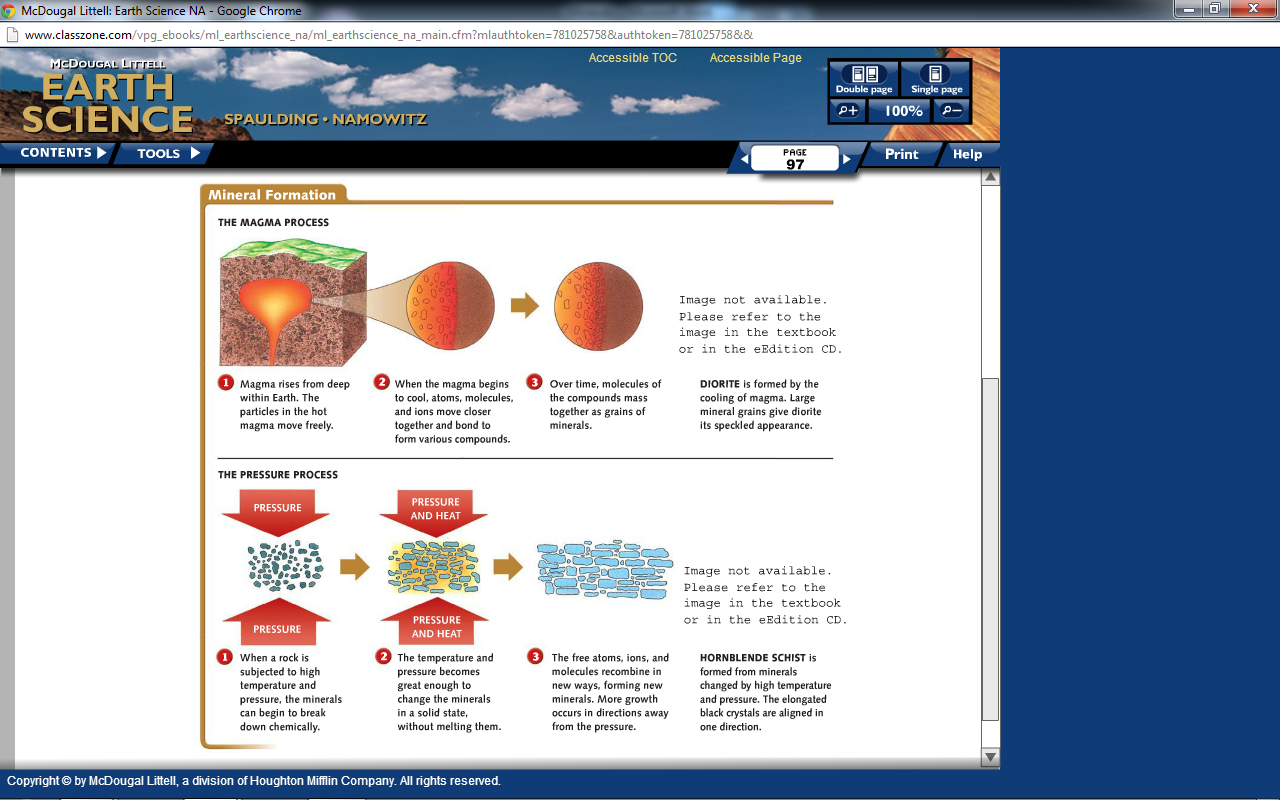 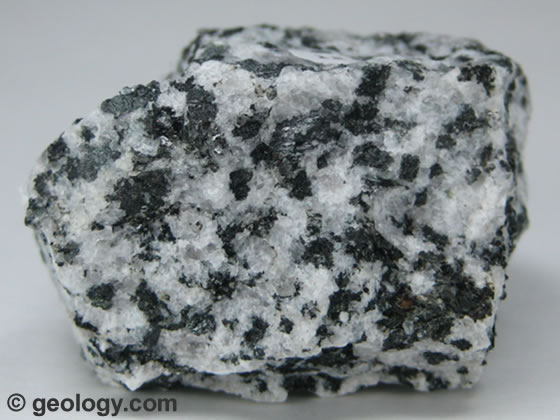 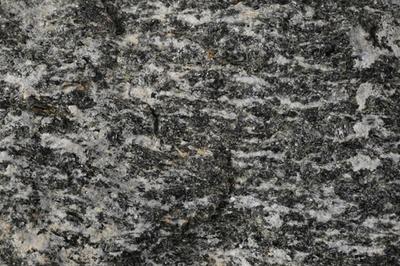 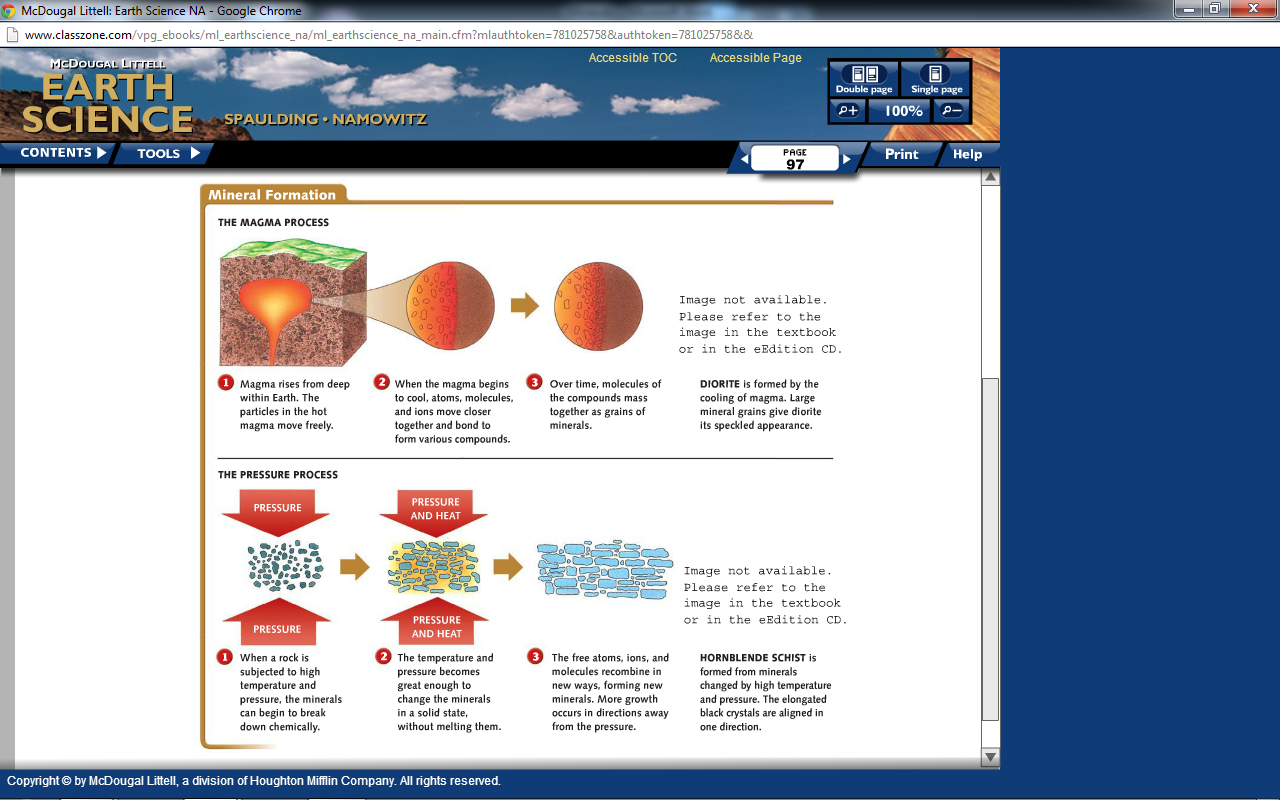 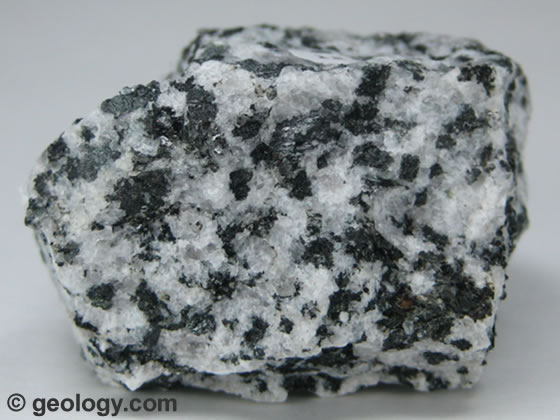 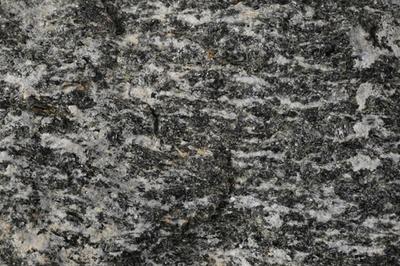 *Use workbook activities 1.1 – 1.5 (pg. 2 – 8) to investigate the properties used in mineral identification.*Structure of Minerals: Crystal FacesA crystal is a geometric solid with smooth surfaces called crystal faces. 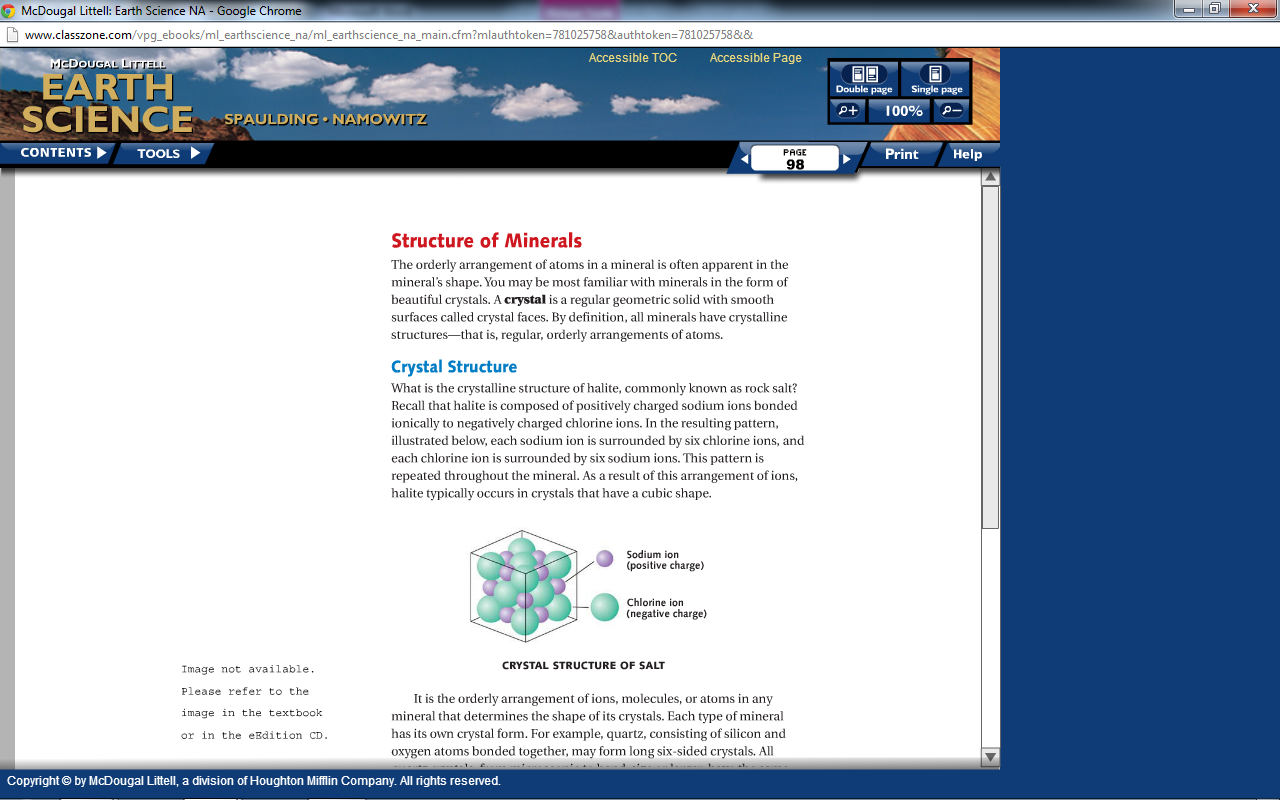 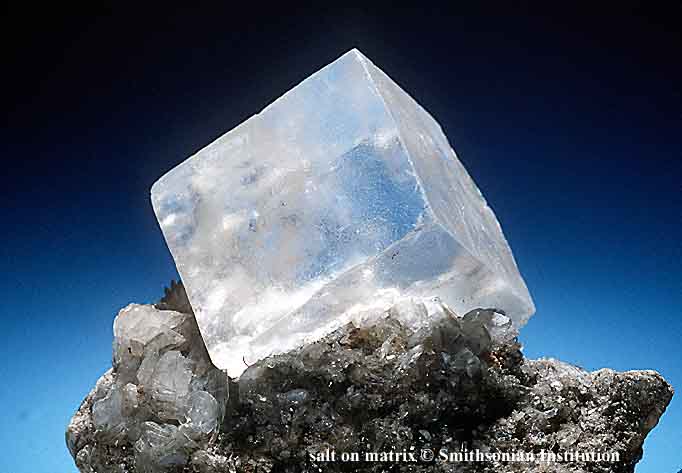 Ionic bonding between Na+ and Cl- ions results in a repeating pattern of each sodium ion being surrounded by six chlorine ions and each chlorine ion being surrounded by six sodium ions.  Produces a cubic crystal (all Sodium Chloride crystals will have this shape!).Each mineral crystal has a unique shape that can be used to identify it.Structure of Minerals: Mineral CleavageCleavage: TENDENCY TO SPLIT ALONG PLANES OF WEAK BONDING Halite (NaCl): Cubic cleavage				    Calcite (CaCO3): Rhombohedral cleavage.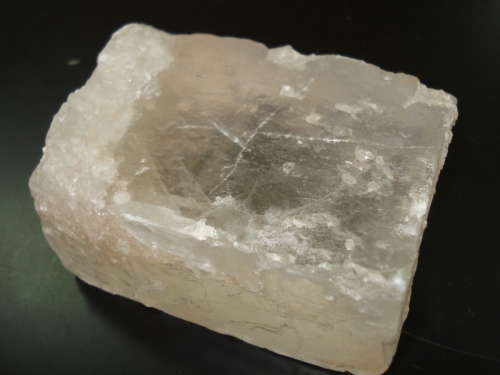 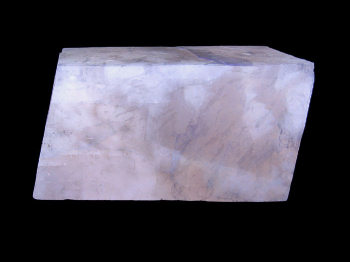 *Complete Activity 1.6 (pg. 10 – 11) in your workbook 9 and 12 Mineral Structure: Silicates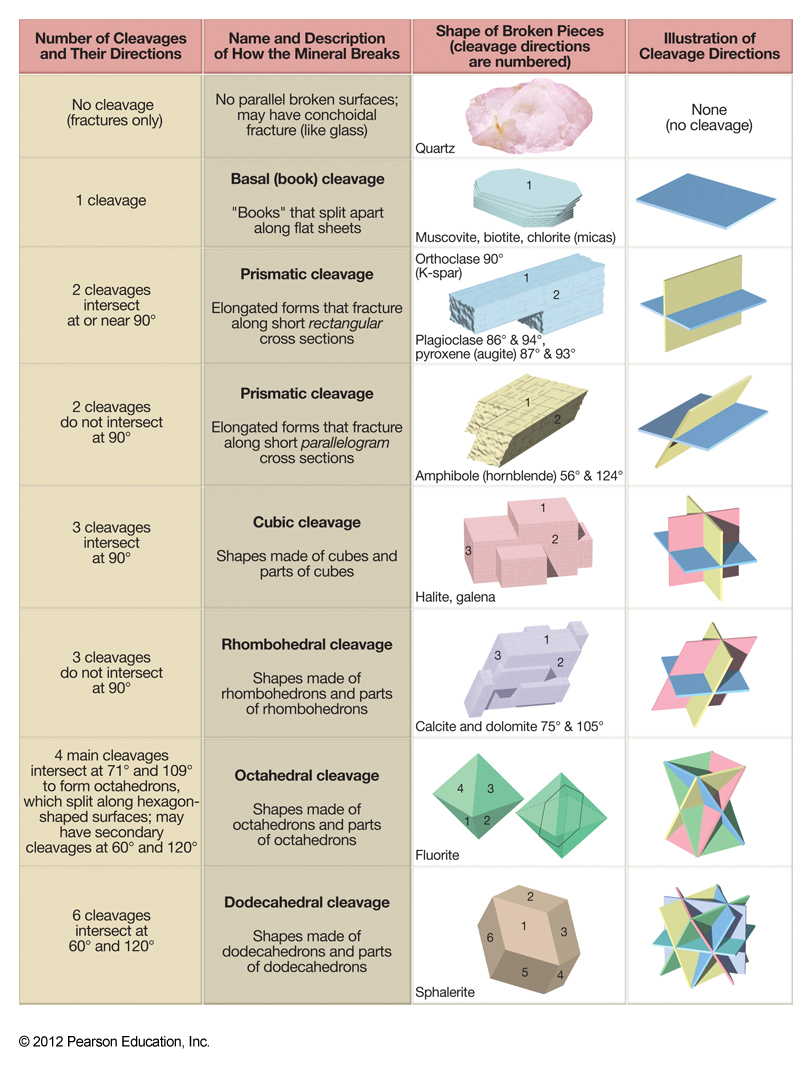 Minerals composed of OXYGEN and SILICA are called silicates. More than 90 % of Earth’s crust are silicatesSilica tetrahedrons are the BASIC BUILDING BLOCKS of silicates.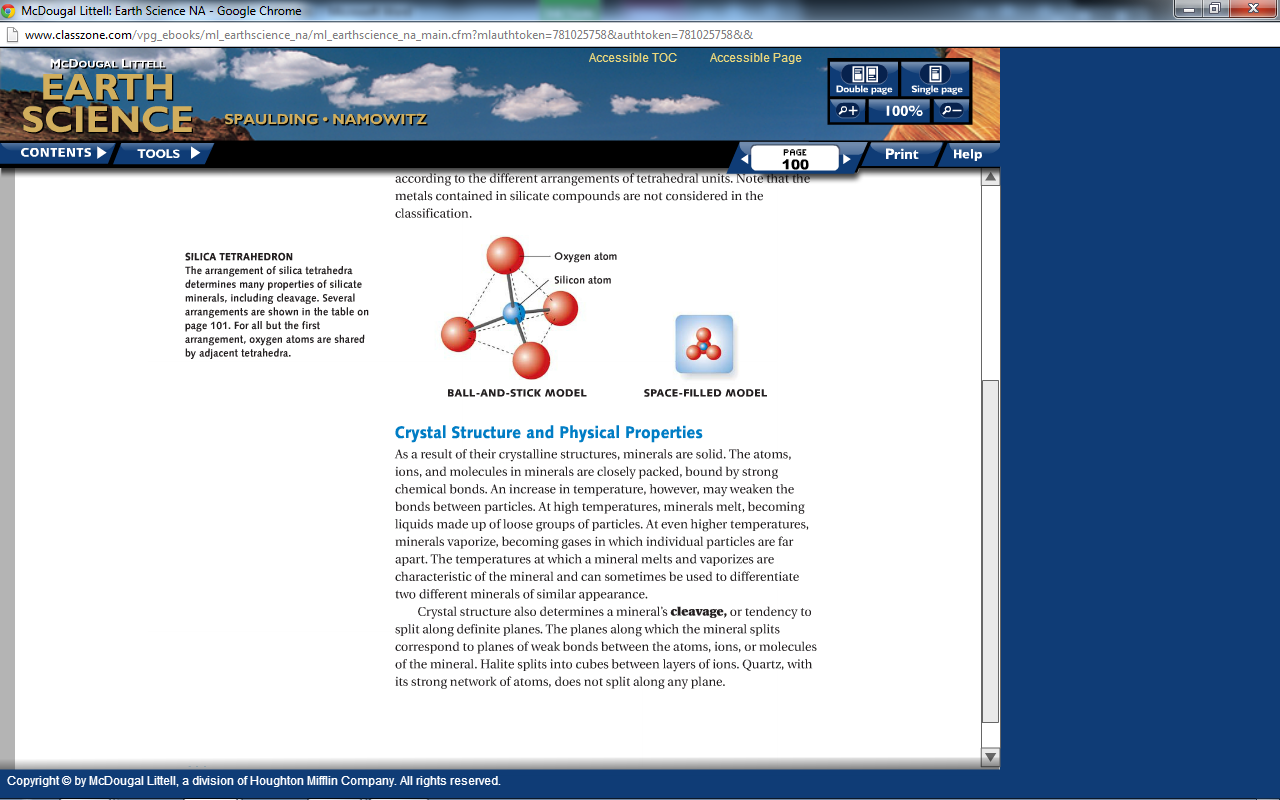 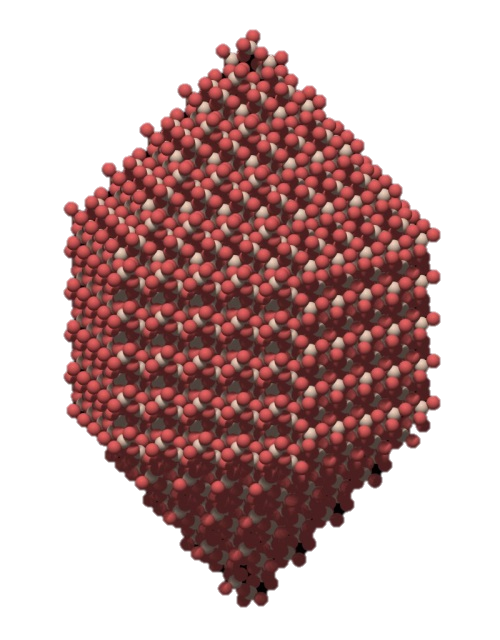 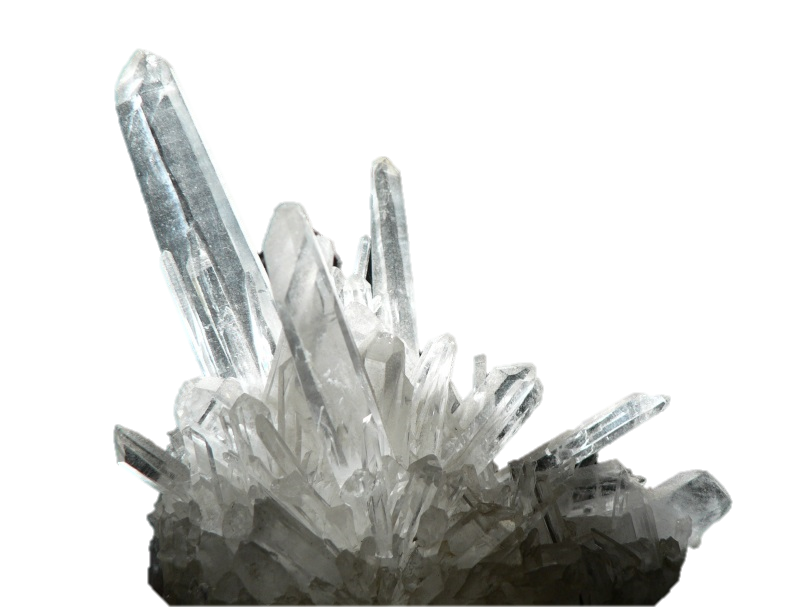 Arrangement of silica tetrahedrons in a silicate determines many minerals characteristics such as melting point, cleavage, hardness and density. *Complete Mineral ID Lab (Activity 1.9 pg.13)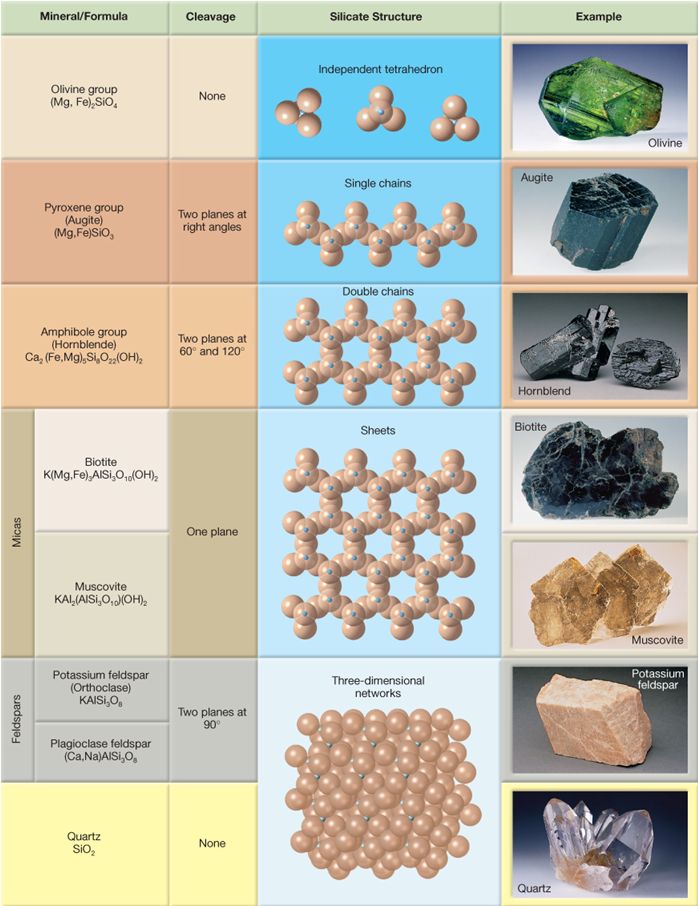 1.1: Matter and Atoms1.4: Properties of Minerals 1.5 Mineral Groups 